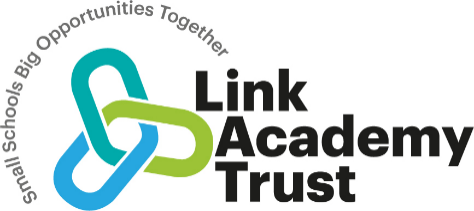 Record of medicine administered to all children Name of school/setting Date Child’s name Time Name of medicine Dose given Comments Print staff name Signature